Приглашение к подаче конкурсных предложенийДата приглашения: 31  января 2022 года
 Институт политики развития (ИПР) приглашает заинтересованных поставщиков представить конкурсное предложение на оказание типографских и рекламных услуг: Лот 1. Издание журнала “Муниципалитет”.Лот 2. Продукция малой полиграфии.Лот 3. Продукция офсет.Лот 4. Копирование на ризографе.Лот 5. Изготовление рекламной продукции.Вы должны представить цены для всех товаров по данному предложению на один или более лотов. Ваше ценовое предложение будет оцениваться по каждому лоту отдельно. Победителем(-ями) будет(-ут) признан(-ы) поставщик(-и), предложивший(-ие) низкую оцененную стоимость при надлежащем качестве по указанным позициям по каждому лоту.  Из числа победителей конкурса, будет составлен список поставщиков, с которыми Заказчик по мере необходимости  может заключить конкретный договор на оказание типографских и рекламных услуг по ценам и на условиях указанным в годовом Договоре. Вы должны представить один оригинал конкурсного предложения с заполненной Формой Конкурсного предложения. Ваше конкурсное предложение в приложенном формате должно быть должным образом ПОДПИСАНО, запечатано в конверт, адресовано и доставлено по следующему адресу:Адрес Покупателя: 	г. Бишкек, ул. Шевченко 114 (пересекает ул. Абдумомунова), 3й этаж			Институт политики развитияТелефон (раб.)  	(0312) 976530либо предоставлено по электронной почте на e-mail: zakupki@dpi.kg  Ваше конкурсное предложение, написанное на русском языке, должно сопровождаться уместной информацией для каждой оцениваемой позиции.Минимальные квалификационные требования для Поставщиков услуг:поставщик услуг может быть  индивидуальным предпринимателем, юридическим лицом. Для подтверждения юридического статуса необходимо предоставить индивидуальному предпринимателю - свидетельство о государственной регистрации в качестве индивидуального предпринимателя, юридическому лицу - свидетельство о государственной регистрации в качестве юридического лица. Поставщиком услуг не может быть индивидуальный предприниматель, осуществляющий деятельность на основе патента.поставщик услуг должен иметь опыт работы по оказанию типографских или рекламных услуг не менее 3 (трех)  лет на рынке Кыргызской Республики. Необходимо предоставить индивидуальному предпринимателю – резюме, юридическому лицу - портфолио компании.сведения о видах оборудования, которые предполагается использовать в ходе выполнения Договора;сведения о квалификации и опыте ключевых сотрудников.Окончательный срок подачи конкурсных предложений Заказчиком по указанному в пункте 4 адресу определен как: до 14:00 часов 7 февраля 2022 года.Вы должны представить только одно конкурсное предложение для вышеуказанных позиций. Вы можете предоставить предложение в отношении одного или нескольких лотов. Ваше предложение должно быть напечатано или написано несмываемыми чернилами и соответствующе подписано Вами или Вашим уполномоченным представителем. Не подписанные Формы конкурсного предложения не будут рассматриваться. Ваше конкурсное предложение должно быть представлено согласно следующим инструкциям и в соответствии с приложенной Формой Договора. Приложенные условия оказания услуг являются неотъемлемой частью договора. ЦЕНЫ: Цены должны быть в следующей валюте: кыргызский сом.  ОЦЕНКА КОНКУРСНЫХ ПРЕДЛОЖЕНИЙ: конкурсные предложения, определенные как существенно отвечающие техническим спецификациям, будут оценены путем сравнения их цен. Конкурсное предложение, существенно не отвечающее требованиям, если оно содержит значительные отклонения или оговорки к срокам, условиям и спецификациям Приглашения, не будет рассматриваться дальше. Заказчик будет оценивать, и сравнивать только те предложения, которые определены как существенно отвечающие требованиям. ПРИСУЖДЕНИЕ ДОГОВОРА. Договор будет присужден претенденту или претендентам, предложившему наименьшую оцененную цену, которая отвечает техническим требованиям и финансовым возможностям. Выигравший Претендент или претенденты подпишут договор (ы) в соответствии с прилагаемой формой договора и сроками, и условиями оказания услуг.СРОК ДЕЙСТВИЯ КОНКУРСНОГО ПРЕДЛОЖЕНИЯ: Ваше конкурсное предложение должно действовать на период тридцать (30) дней со дня окончательного срока представления конкурсного предложения, как указано в пункте 5 данного Приглашения.СРОК ПОСТАВКИ: в конкурсном предложении должен быть указан срок оказания услуг.  Дополнительную информацию можно получить с 9.00 ч. до 18.00 ч. по телефонам: (0312) 976530 (доб. 125); (0999) 908809 E-mail: office@dpi.kg  Контактное лицо: Ахматова Мээрим, офис-менеджер ИПР.Претендент, конкурсное предложение которого было принято, будет оповещен о присуждении договора посредством Письма о принятии конкурсного предложения в течение пятнадцати (15) дней со дня представления конкурсного предложения.
С уважением,ДОБРЕЦОВА Н.Н.,Председатель правления  Институт политики развитияФОРМА КОНКУРСНОГО ПРЕДЛОЖЕНИЯКому: 	ОО «Институт политики развития»Куда: 	Бишкек, ул. Шевченко 114, 3й этаж
Мы предлагаем оказать типографские и рекламные услуги в соответствии с условиями Договора, прилагаемого к данному конкурсному предложению.Цена нашего предложения включает в себя все нижеуказанные позиции в кыргызских сомах. Мы предлагаем завершить поставку услуг, описанных в данном Договоре в течение 12  (двенадцати) месяцев с даты подписания Договора.(выбрать таблицу цен в зависимости от предлагаемых услуг)Лот № 1. Издание журнала «Муниципалитет»Лот № 2. Продукция малой полиграфииЛот № 3. Продукция офсетЛот № 4. Копирование на ризографеЛот № 5. Изготовление рекламной продукции Данное конкурсное предложение и Ваше письмо о принятии данного предложения будет означать обязательный договор между нами.Мы понимаем, что Вы не обязаны принимать самую низкую цену или любое другое конкурсное предложение, которое Вы получите.Мы не связаны с фирмой, которая подготовила дизайн и технические спецификации Договора, которая является предметом данного Приглашения.Подпись уполномоченного лица: ________________________________
Имя и должность подписавшего лица: ___________________________
Имя Поставщика: _______________________________________
Адрес: _______________________________________Телефон: ___________________ Email _______________
ФОРМА ДОГОВОРА
ДАННЫЙ ДОГОВОР составлен «____» ______________ 2022 г., между ОО «Институтом политики развития» (далее «Заказчик») с одной стороны и _________ (далее «Поставщик»), с другой стороны.ПОСКОЛЬКУ Заказчик запросил Конкурсные предложения для оказания типографских и рекламных услуг, которые будут оказаны Поставщиком, и принял конкурсное предложение на оказание услуг в соответствии с данным Договором согласно Таблицы цен за единицу услуг (Прилагается). НАСТОЯЩИЙ ДОГОВОР УДОСТОВЕРЯЕТ нижеследующее:1. Следующие документы следует читать и толковать как часть этого соглашения, а именно:а) Форма Конкурсного предложения; Таблица цен, график поставки и технические требования;б) Добавление (если применимо).2. Принимая во внимание, что платежи будут произведены Заказчиком Поставщику, как далее упоминается, Поставщик настоящим заключает договор с Заказчиком на выполнение и завершение оказания услуг по данному Договору, и исправление каких-либо дефектов в соответствии с положениями данного Договора.3. Заказчик настоящим согласен оплатить в соответствии с Условиями оплаты, предусмотренными данным Договором.В УДОСТОВЕРЕНИЕ чего, стороны настоящим заключили Договор, в соответствии с законодательством Кыргызской Республики на дату, указанную выше.СРОКИ И УСЛОВИЯ ПОСТАВКИЗаказчик:	ОО «Институт политики развития»  Наименование закупки: 	 оказания типографских и рекламных услугТАБЛИЦА ЦЕН, ГРАФИК ПОСТАВКИ И ТЕХНИЧЕСКИЕ ТРЕБОВАНИЯ:ФИКСИРОВАННАЯ ЦЕНА: Цены, указанные в конкурсном предложении фиксированы и не могут быть исправлены в течение выполнения Договора.СРОК ОКАЗАНИЯ УСЛУГ: Услуги должны быть оказаны по мере необходимости на протяжении 12 месяцев в течение действия срока Договора. ПРИМЕНИМОЕ ПРАВО: Договор должен трактоваться в соответствии с законодательством Кыргызской Республики.РАЗРЕШЕНИЕ СПОРОВ: Заказчик и Поставщик должны приложить все усилия для разрешения любых споров и разногласий по данному Договору путем переговоров. В случае невозможности решить разногласия мирным путем, спор должен быть урегулирован согласно законодательству Кыргызской Республики.ДОКУМЕНТЫ: Поставщик при оказании услуг должен предоставить Заказчику следующие документы:оригинал счета на оплату, накладная и подписанный акт-приема выполненных услуг и другая первичная документация.ОПЛАТА: Оплата по Договору должны быть произведена по следующему графику:         a)	100% от суммы заявки после получения услуг Заказчиком и предоставления           соответствующих документов (согласно пункта 6), но не позднее 5 банковских дней со дня получения счета на оплату и подписанного акта приема выполненных услуг.ТЕХНИЧЕСКИЕ ТРЕБОВАНИЯ: Поставщик подтверждает соответствие требуемым техническим требованиям (в случае расхождений Поставщик должен перечислить все расхождения).  НЕВЫПОЛНЕНИЕ ОБЯЗАТЕЛЬСТВ: Заказчик может отклонить Договор, если Поставщик не выполнит услуги в соответствии со сроками и условиями, несмотря на уведомление, данное Заказчиком в течение 14 дней, без каких-либо обязательств перед Поставщиком.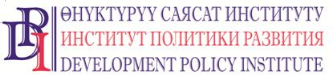 Общественное объединение«Институт политики развития»www.dpi.kg №Наименование услугиТехнические спецификацииТираж(страниц)Цена в сомах1Издание журнала «Муниципалитет»Формат А 4, тип бумаги блока и печать – офсет, цветность тетради – 1+1; обложка: мел 115 гр., 4+4; крепление – скрепки; кол-во стр.: 28До 300 экземпляров1Издание журнала «Муниципалитет»Формат А 4, тип бумаги блока и печать – офсет, цветность тетради – 1+1; обложка: мел 115 гр., 4+4; крепление – скрепки; кол-во стр.: 28От 301 до 500 экземпляров 1Издание журнала «Муниципалитет»Формат А 4, тип бумаги блока и печать – офсет, цветность тетради – 1+1; обложка: мел 115 гр., 4+4; крепление – скрепки; кол-во стр.: 28От 501 до 1000 экземпляров и выше№Наименование услугиТехнические спецификацииТираж(страниц)Цена в сомах2Издание журнала «Муниципалитет»Формат А 4, тип бумаги блока и печать – офсет, цветность тетради – 1+1; обложка: мел 115 гр., 4+4; крепление – скрепки; кол-во стр.: 36, сдвоенный До 300 экземпляров2Издание журнала «Муниципалитет»Формат А 4, тип бумаги блока и печать – офсет, цветность тетради – 1+1; обложка: мел 115 гр., 4+4; крепление – скрепки; кол-во стр.: 36, сдвоенный От 301 до 500 экземпляров 2Издание журнала «Муниципалитет»Формат А 4, тип бумаги блока и печать – офсет, цветность тетради – 1+1; обложка: мел 115 гр., 4+4; крепление – скрепки; кол-во стр.: 36, сдвоенный От 501 до 1000 экземпляров и выше№Наименование услугиТехнические спецификацииТираж(страниц)Цена в сомах3Издание журнала «Муниципалитет»Формат А 4, тип бумаги блока и печать – офсет, цветность тетради – 1+1; обложка: мел 115 гр., 4+4; крепление – скрепки; кол-во стр.: 56 (28+28), «перевертыш»  До 300 экземпляров3Издание журнала «Муниципалитет»Формат А 4, тип бумаги блока и печать – офсет, цветность тетради – 1+1; обложка: мел 115 гр., 4+4; крепление – скрепки; кол-во стр.: 56 (28+28), «перевертыш»  От 301 до 500 экземпляров 3Издание журнала «Муниципалитет»Формат А 4, тип бумаги блока и печать – офсет, цветность тетради – 1+1; обложка: мел 115 гр., 4+4; крепление – скрепки; кол-во стр.: 56 (28+28), «перевертыш»  От 501 до 1000 экземпляров и выше№Наименование услугиТехнические спецификацииТираж(страниц)Цена в сомах1ВизиткиФормат 90х50 или 85х55, печать двухсторонняяБумага: 250 – 300 гр., лен, фактурная или эквивалентЦветная печать (4+)До 100 экз.1ВизиткиФормат 90х50 или 85х55, печать двухсторонняяБумага: 250 – 300 гр., лен, фактурная или эквивалентЦветная печать (4+)От 101 до 500 экз.1ВизиткиФормат 90х50 или 85х55, печать двухсторонняяБумага: 250 – 300 гр., лен, фактурная или эквивалентЦветная печать (4+)От 501 экз. и выше2Фирменные бланкиФормат А4, печать 4+0, бумага от 80 до 130 гр.До 500 экз.2Фирменные бланкиФормат А4, печать 4+0, бумага от 80 до 130 гр.От 501 экз. и выше3БейджиФормат А6, бумага 350 гр. + пакетная ламинация, 4+4До 500 экз.3БейджиФормат А6, бумага 350 гр. + пакетная ламинация, 4+4От 501 экз. и выше3БейджиФормат А6, пластик, печать 4+4До 500 экз.3БейджиФормат А6, пластик, печать 4+4От 501 экз. и выше4Грамоты, благодарственные письма, сертификатыФормат А4, бумага 250 гр., печать 4+0До 100 экз.4Грамоты, благодарственные письма, сертификатыФормат А4, бумага 250 гр., печать 4+0От 101 до 200 экз. 4Грамоты, благодарственные письма, сертификатыФормат А4, бумага 250 гр., печать 4+0От 201 до 500 экз. и выше4Грамоты, благодарственные письма, сертификатыФормат А4, бумага 250 гр., печать 4+0№Наименование услугиТехнические спецификацииТираж(страниц)Цена в сомах1ПапкиФормат А4, «с кармашком», 225*310 мм, картон 270 г/м2., матовая ламинация, печать 4+0До 500 экз.1ПапкиФормат А4, «с кармашком», 225*310 мм, картон 270 г/м2., матовая ламинация, печать 4+0от 501 до 1000 экз. 1ПапкиФормат А4, «с кармашком», 225*310 мм, картон 270 г/м2., матовая ламинация, печать 4+0от 1001 экз. и выше2БлокнотыФормат А5, металлическая пружина по короткой стороне; обложка: картон глян. 270 г./м2, 4+0; блок: офсет 80 гр./м2, 40 стр., печать 0+0До 100 экз.2БлокнотыФормат А5, металлическая пружина по короткой стороне; обложка: картон глян. 270 г./м2, 4+0; блок: офсет 80 гр./м2, 40 стр., печать 0+0от 101 до 500 экз. 2БлокнотыФормат А5, металлическая пружина по короткой стороне; обложка: картон глян. 270 г./м2, 4+0; блок: офсет 80 гр./м2, 40 стр., печать 0+0от 501 до 1000 экз.и выше2БлокнотыФормат А5, металлическая пружина по короткой стороне; обложка: картон матовый 270 г./м2, 4+0; блок: офсет 80 гр./м2, 40 стр., печать 1+1До 100 экз.2БлокнотыФормат А5, металлическая пружина по короткой стороне; обложка: картон матовый 270 г./м2, 4+0; блок: офсет 80 гр./м2, 40 стр., печать 1+1от 101 до 500 экз. 2БлокнотыФормат А5, металлическая пружина по короткой стороне; обложка: картон матовый 270 г./м2, 4+0; блок: офсет 80 гр./м2, 40 стр., печать 1+1от 501 до 1000 экз. и выше2БлокнотыФормат А5, металлическая пружина по короткой стороне; обложка: картон глян. 270 г./м2, 4+0; блок: офсет 80 гр./м2, 40 стр., печать 4+4До 100 экз.2БлокнотыФормат А5, металлическая пружина по короткой стороне; обложка: картон глян. 270 г./м2, 4+0; блок: офсет 80 гр./м2, 40 стр., печать 4+4от 101 до 500 экз. 2БлокнотыФормат А5, металлическая пружина по короткой стороне; обложка: картон глян. 270 г./м2, 4+0; блок: офсет 80 гр./м2, 40 стр., печать 4+4от 501 до 1000 экз.и выше3ЛистовкаФормат А4, 120 гр., 4+0До 500 экз.3ЛистовкаФормат А4, 120 гр., 4+0От 501 экз. и выше4Настольный календарь «домик» перекиднойФормат A5, жесткая ножка из плотного переплетного картона мин 1.5 мм, 4+0, матовая ламинация всего календаря, 14 ламинированных страниц, бумага 150 грамм, цветная печать, спиральная пружина. До 100 экз.4Настольный календарь «домик» перекиднойФормат A5, жесткая ножка из плотного переплетного картона мин 1.5 мм, 4+0, матовая ламинация всего календаря, 14 ламинированных страниц, бумага 150 грамм, цветная печать, спиральная пружина. От 101 до 500 экз.4Настольный календарь «домик» перекиднойФормат A5, жесткая ножка из плотного переплетного картона мин 1.5 мм, 4+0, матовая ламинация всего календаря, 14 ламинированных страниц, бумага 150 грамм, цветная печать, спиральная пружина. От 501 экз. и выше5Календарь настенный Формат А2, двусторонняя печать, 4+4, бумага блока мелованная, 300 гр., обложка немного плотнее блокаДо 500 экз.5Календарь настенный Формат А2, двусторонняя печать, 4+4, бумага блока мелованная, 300 гр., обложка немного плотнее блокаОт 501 экз. и выше6Буклет Формат А3, бумага матовая плотностью не менее 130 гр\м2 печать полноцветная 4+4, 2 сгибаДо 500 экз.6Буклет Формат А3, бумага матовая плотностью не менее 130 гр\м2 печать полноцветная 4+4, 2 сгибаОт 501 экз. и выше6Буклет Формат А4, бумага матовая плотностью не менее 130 гр\м2 печать полноцветная 4+4, 2 сгибаДо 500 экз.6Буклет Формат А4, бумага матовая плотностью не менее 130 гр\м2 печать полноцветная 4+4, 2 сгибаОт 501 экз. и выше6Буклет Формат А5, бумага матовая плотностью не менее 130 гр\м2 печать полноцветная 4+4, 1 сгибДо 500 экз.6Буклет Формат А5, бумага матовая плотностью не менее 130 гр\м2 печать полноцветная 4+4, 1 сгибОт 501 экз. и выше7Брошюра (черно-белая)Формат: А5, обложка: бумага мелованная глянцевая плотностью не менее 150 гр\м2 печать 4+0Внутренний блок: до 24 стр. бумага офсетная плотностью не менее 80 гр\м2, печать 1+1До 500 экз.7Брошюра (черно-белая)Формат: А5, обложка: бумага мелованная глянцевая плотностью не менее 150 гр\м2 печать 4+0Внутренний блок: до 24 стр. бумага офсетная плотностью не менее 80 гр\м2, печать 1+1От 501 экз. и выше7Брошюра (черно-белая)Формат: А4, обложка: бумага мелованная глянцевая плотностью не менее 150 гр\м2 печать 4+0Внутренний блок: до 50 стр. бумага офсетная плотностью не менее 80 гр\м2, печать 1+1До 500 экз.7Брошюра (черно-белая)Формат: А4, обложка: бумага мелованная глянцевая плотностью не менее 150 гр\м2 печать 4+0Внутренний блок: до 50 стр. бумага офсетная плотностью не менее 80 гр\м2, печать 1+1От 501 экз. и выше8Брошюра (цветная)Формат: А5, обложка: бумага мелованная глянцевая плотностью не менее 150 гр\м2 печать 4+0Внутренний блок: до 24 стр. бумага офсетная плотностью не менее 120 гр\м2, печать 4+4До 500 экз.8Брошюра (цветная)Формат: А5, обложка: бумага мелованная глянцевая плотностью не менее 150 гр\м2 печать 4+0Внутренний блок: до 24 стр. бумага офсетная плотностью не менее 120 гр\м2, печать 4+4От 501 экз. и выше8Брошюра (цветная)Формат: А4, обложка: бумага мелованная глянцевая плотностью не менее 150 гр\м2 печать 4+0Внутренний блок: до 50 стр. бумага офсетная плотностью не менее 120 гр\м2, печать 4+4До 500 экз.8Брошюра (цветная)Формат: А4, обложка: бумага мелованная глянцевая плотностью не менее 150 гр\м2 печать 4+0Внутренний блок: до 50 стр. бумага офсетная плотностью не менее 120 гр\м2, печать 4+4От 501 экз. и выше№Наименование услугиТехнические спецификацииТираж(страниц)Цена в сомах1Копирование раздаточного материалаФормат А4, бумага 80 гр., печать 1+0До 200 экз.1Копирование раздаточного материалаФормат А4, бумага 80 гр., печать 1+0От 201 до 500 экз.1Копирование раздаточного материалаФормат А4, бумага 80 гр., печать 1+0От 501 и выше экз.1Копирование раздаточного материалаФормат А4, бумага 80 гр., печать 1+1До 200 экз.1Копирование раздаточного материалаФормат А4, бумага 80 гр., печать 1+1От 201 до 500 экз.1Копирование раздаточного материалаФормат А4, бумага 80 гр., печать 1+1От 501 и выше экз.1Копирование раздаточного материалаФормат А4, бумага 80-90 гр., печать 4+0До 200 экз.1Копирование раздаточного материалаФормат А4, бумага 80-90 гр., печать 4+0От 201 до 500 экз.1Копирование раздаточного материалаФормат А4, бумага 80-90 гр., печать 4+0От 501 и выше экз.1Копирование раздаточного материалаФормат А4, бумага 80-90 гр., печать 4+4До 200 экз.1Копирование раздаточного материалаФормат А4, бумага 80-90 гр., печать 4+4От 201 до 500 экз.1Копирование раздаточного материалаФормат А4, бумага 80-90 гр., печать 4+4От 501 и выше экз.1Копирование раздаточного материалаФормат А5, бумага 80 гр., печать 1+0До 200 экз.1Копирование раздаточного материалаФормат А5, бумага 80 гр., печать 1+0От 201 до 500 экз.1Копирование раздаточного материалаФормат А5, бумага 80 гр., печать 1+0От 501 и выше экз.1Копирование раздаточного материалаФормат А5, бумага 80 гр., печать 1+1До 200 экз.1Копирование раздаточного материалаФормат А5, бумага 80 гр., печать 1+1От 201 до 500 экз.1Копирование раздаточного материалаФормат А5, бумага 80 гр., печать 1+1От 501 и выше экз.1Копирование раздаточного материалаФормат А5, бумага 80-90 гр., печать 4+0До 200 экз.1Копирование раздаточного материалаФормат А5, бумага 80-90 гр., печать 4+0От 201 до 500 экз.1Копирование раздаточного материалаФормат А5, бумага 80-90 гр., печать 4+0От 501 и выше экз.1Копирование раздаточного материалаФормат А5, бумага 80-90 гр., печать 4+4До 200 экз.1Копирование раздаточного материалаФормат А5, бумага 80-90 гр., печать 4+4От 201 до 500 экз.1Копирование раздаточного материалаФормат А5, бумага 80-90 гр., печать 4+4От 501 и выше экз.1Копирование раздаточного материалаФормат А3, бумага 80 гр., печать 1+0До 200 экз.1Копирование раздаточного материалаФормат А3, бумага 80 гр., печать 1+0От 201 до 500 экз.1Копирование раздаточного материалаФормат А3, бумага 80 гр., печать 1+0От 501 и выше экз.1Копирование раздаточного материалаФормат А3, бумага 80 гр., печать 1+1До 100 экз.1Копирование раздаточного материалаФормат А3, бумага 80 гр., печать 1+1От 101 экз. до 300 1Копирование раздаточного материалаФормат А3, бумага 80 гр., печать 1+1От 301 экз. и выше1Копирование раздаточного материалаФормат А3, бумага 80-90 гр., печать 4+0До 100 экз.1Копирование раздаточного материалаФормат А3, бумага 80-90 гр., печать 4+0От 101 экз. до 300 1Копирование раздаточного материалаФормат А3, бумага 80-90 гр., печать 4+0От 301 экз. и выше1Копирование раздаточного материалаФормат А3, бумага 80-90 гр., печать 4+4До 100 экз.1Копирование раздаточного материалаФормат А3, бумага 80-90 гр., печать 4+4От 101 экз. до 300 1Копирование раздаточного материалаФормат А3, бумага 80-90 гр., печать 4+4От 301 экз. и выше№Наименование услугиТехнические спецификацииКоличествоЦена в сомах1Мобильный стенд «Ролл-ап»Металлическая (алюминиевая) конструкция экранного типа, размер: 0,8х2 м, высокоточная цветная печать на литой баннерной ПВХ-тканиШт.1Мобильный стенд «Ролл-ап»Металлическая (алюминиевая) конструкция, размеры: 1,2х2 м, высокоточная цветная печать на литой баннерной ПВХ-тканиШт.1Мобильный стенд «Ролл-ап»Металлическая (алюминиевая) конструкция, размеры: 1,5х2 м, высокоточная цветная печать на литой баннерной ПВХ-ткани Шт.2Конструкция «Паук»Размеры: 0,6х1,6 м, материал: метало-пластик; полотно: бэклит, крепится к стойке с помощью 4-х никелированных люверсов диаметром 10 мм.; печать: высокоточная, цветная Шт.2Конструкция «Паук»Конструкция: 0,8х1,8 м, материал: метало-пластик; полотно: бэклит, крепится к стойке с помощью 4-х никелированных люверсов диаметром 10 мм.; печать: высокоточная, цветнаяШт.2Конструкция «Паук»Конструкция: 1,2х2 м, материал: метало-пластик; полотно: бэклит, крепится к стойке с помощью 4-х никелированных люверсов диаметром 10 мм.; печать: высокоточная, цветнаяШт.3Растяжка на баннерной тканиШирокоформатная печать 1440 dpi, размер согласовывается индивидуально; материал: ПВХ-баннер плотностью от 500 г/м кв. кв.мПодпись и печать Заказчика:Имя уполномоченного ПредставителяПодпись и печать Поставщика: Имя уполномоченного ПредставителяНАИМЕНОВАНИЕ ПОСТАВЩИКА:Уполномоченная подпись:Место:Дата: